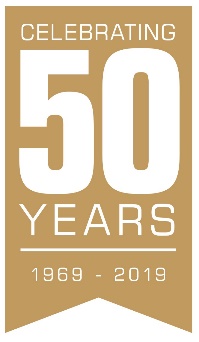 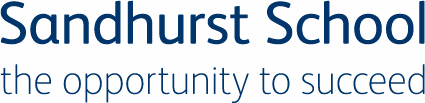 THE ENGLISH DEPARTMENT The English department consists of a team of enthusiastic, committed and supportive specialists.  Our suite of rooms is organised around a large central resource area and is within close proximity to the excellent library facilities.  All classrooms are equipped with ceiling-mounted projectors and visualizers.  Every member of staff has a personal laptop and the department has its own laptop trolley.  All schemes of work are provided and fully resourced, accessed through a shared online area. Staff are encouraged to develop resources to provide differentiation for their own classes and their own teaching style.Students are set by ability throughout KS3 and KS4.  There is a rigorous curriculum at KS3 focusing on embedding basic skills, developing those skills required at KS4 and beyond, and developing the cultural capital of students.  Year 10 and 11 follow the AQA syllabus for English Language and English Literature. Departmental results show consistent progress with the most recent cohort achieving results in line with national averages.We have a strong tradition of taking part in public speaking and students have had considerable success in the local Rotary Club competitions, the department is developing the role of Oracy in the classroom.  English prizes are also awarded annually for both achievement and success.The successful applicant will be joining a friendly and innovative team committed to providing an excellent education for all of our young people.Mrs Sarah ChildEnglish Subject LeaderOctober 2019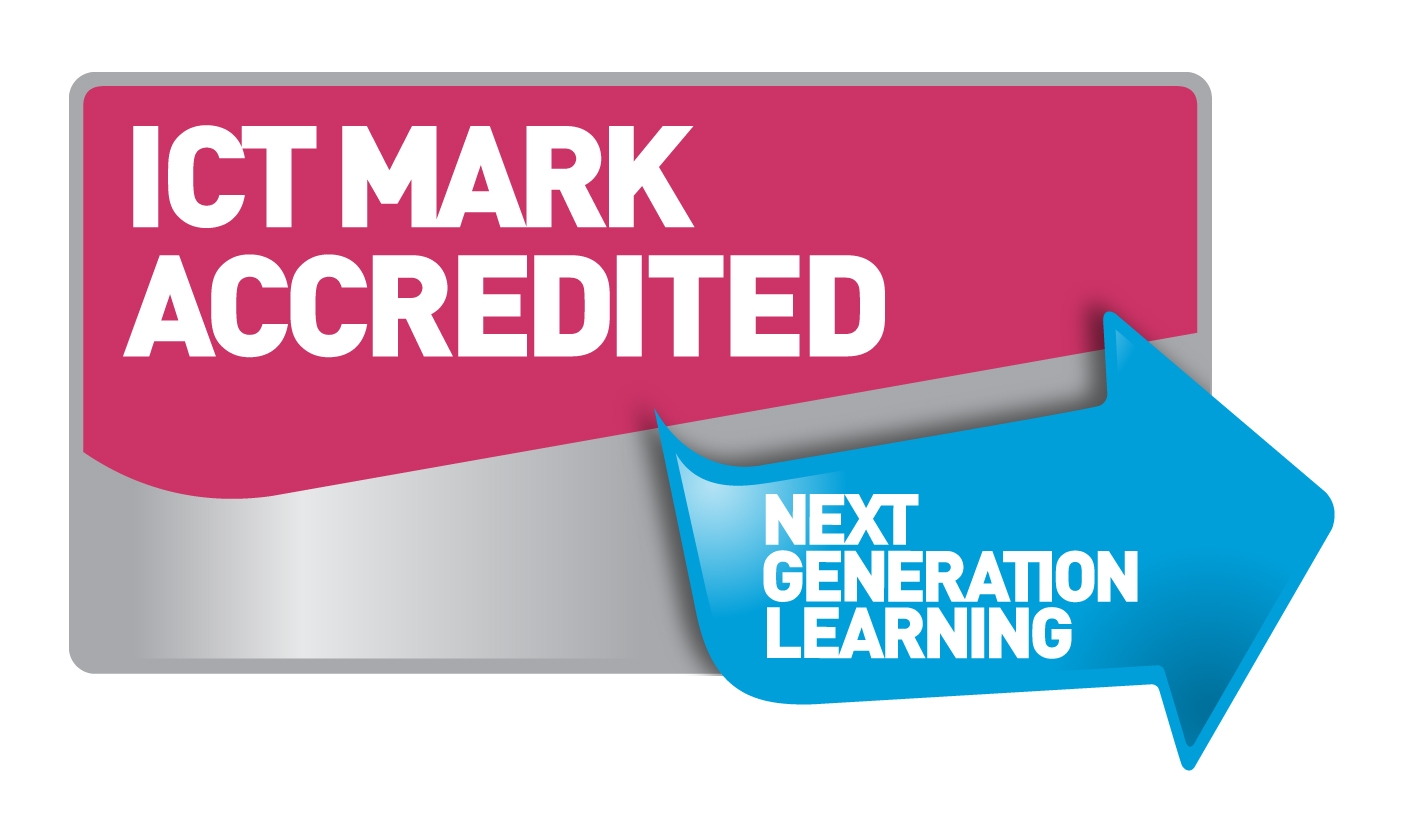 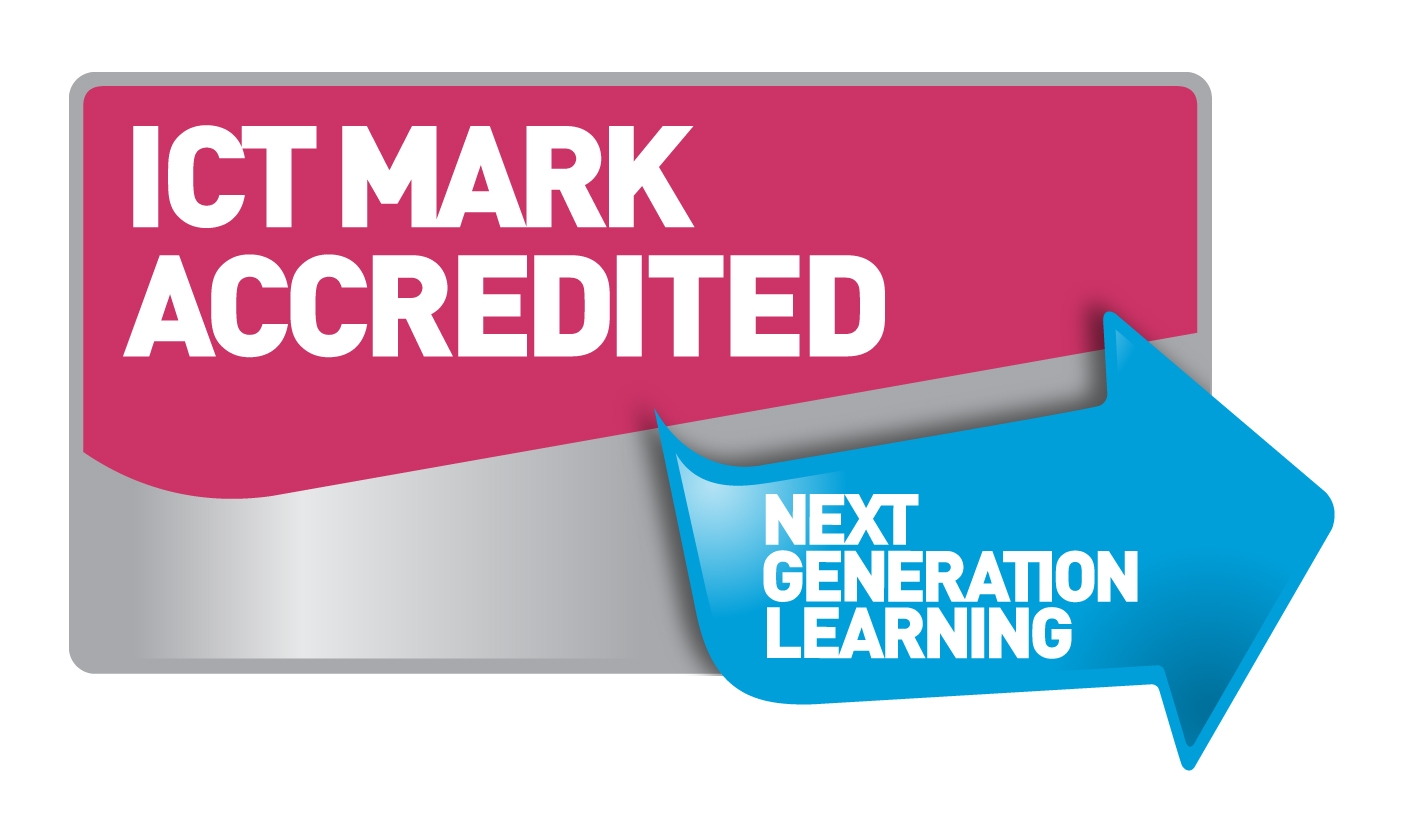 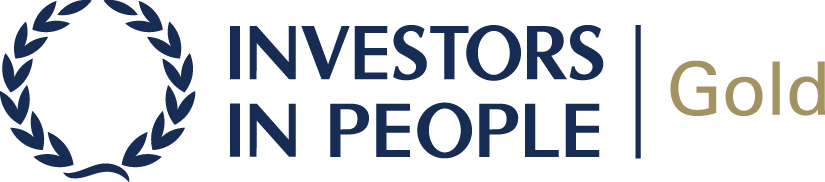 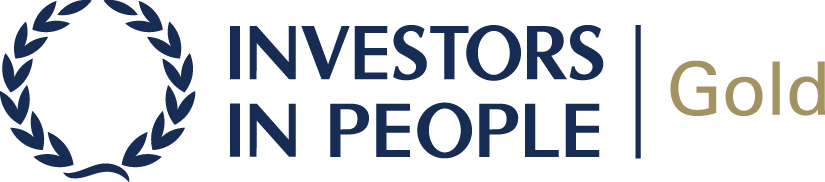 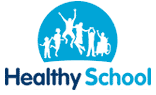 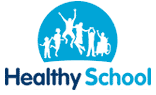 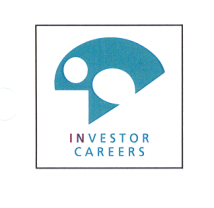 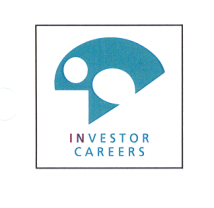 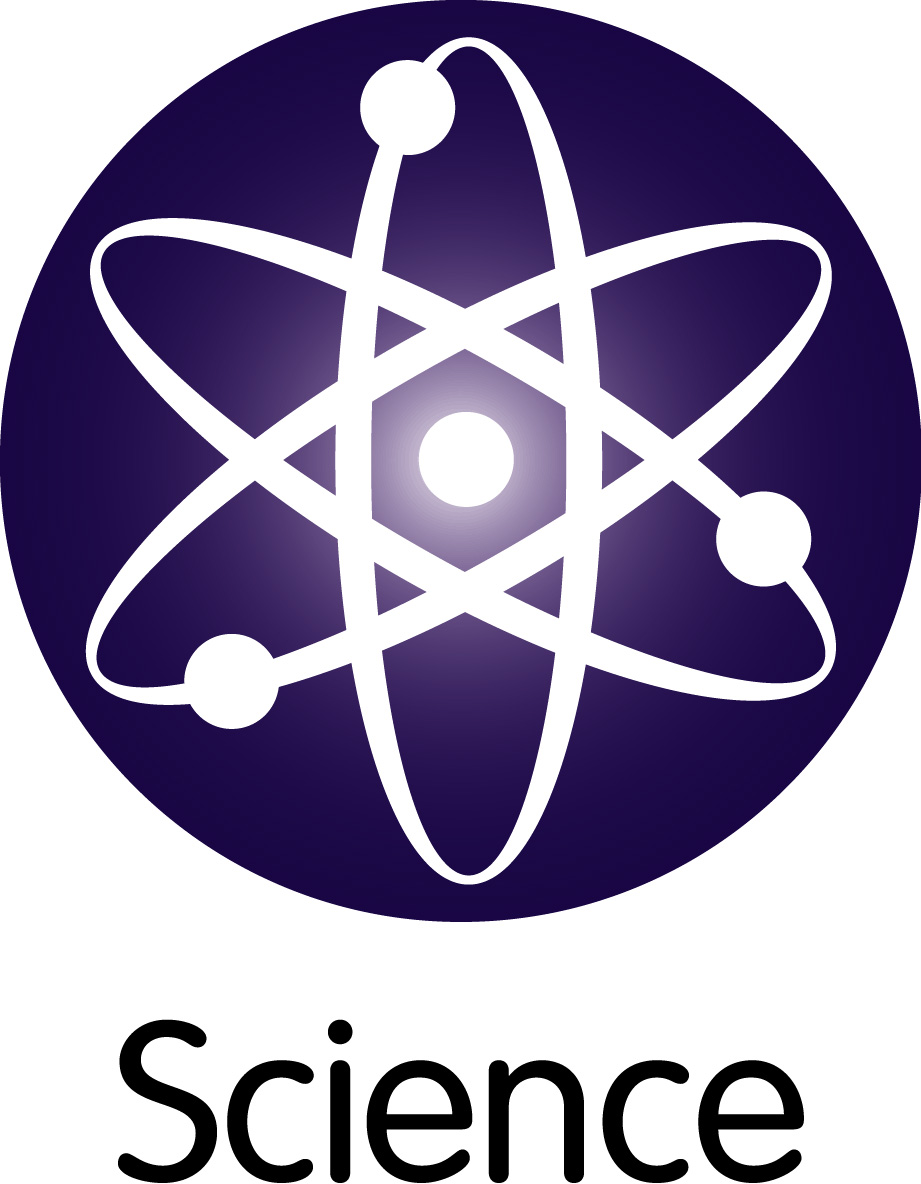 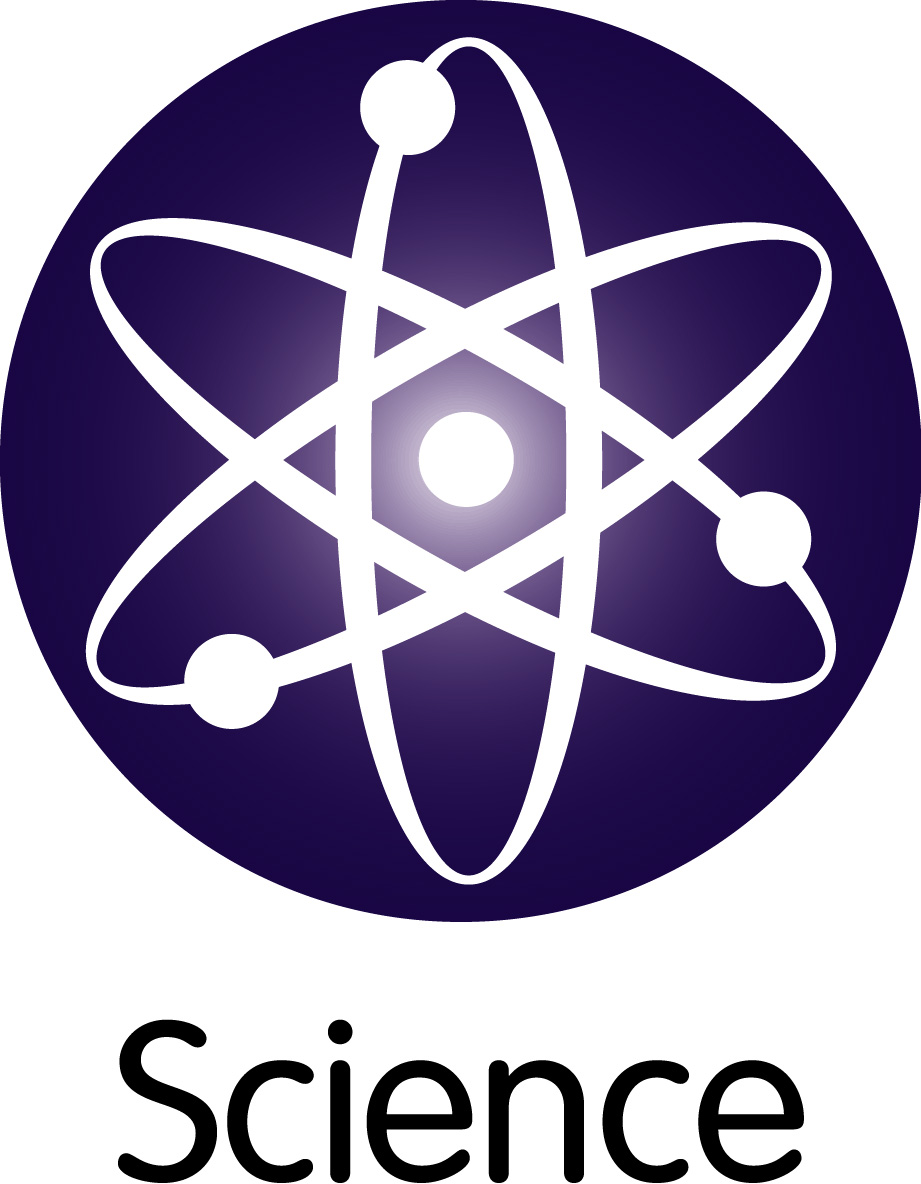 